Игра "Математический поезд"ЦЕЛЬ: 1.Дать учащимся возможность потренироваться в коллективном решении и содержательном обсуждении нестандартных задач.2. Выработка у учащихся умений решать основные типы математических задач и применять теорию в конкретных различных ситуациях.3.Развитие и кон центрирование внимания, способности переключать внимание.4.Развитие способности к логическому изложению.5.Формирование потребности и способности к сотрудничеству, к взаимопомощи при работе в коллективе.6.Воспитание коллективизм, уважительное отношение к мнению партнёра.ОБОРУДОВАНИЕ: карточки с заданиями на этапах; название этапов; маршрутные листы; список команды и её название; эмблемы; листочки; ручки и линейки с карандашами; грамоты.МАРШРУТНЫЕ ЛИСТЫ:ХОД ИГРЫ:В игре участвуют команды каждого класса данной параллели в количестве 5 человек. Данная команда должна иметь название, эмблему команды, выбрать капитана и все необходимые школьные принадлежности для выполнения заданий на этапах.На линейке происходит представление каждой команды: название и девиз. Представляются члены жюри. Объясняют, как будет происходить игра и где? Напутственное слово председателя жюри. Капитаны команд получают маршрутные листы. Команды расходятся по этапам, и начинается игра.В конце игры подводятся итоги, отмечаются победители, вручаются награды.ЭТАПЫ:1. СКОРОСТНАЯ: <приложение 1>6 класс5 класс2. ВЫЧИСЛИТЕЛЬНАЯ: <приложение 1>5 класса) 167400 : 27 – 91 * 62 в) (523 – 318) * 84 : 41б) 49 * 23 + 3920 : 286 класса) 62,92 : 5,2 – 4,2 * (7 – 6,3)*3,67 – 1,2102б) (32,34 * 0,32 + 366,032 * 0,1) * 2,3 – 18,63883. ХУДОЖЕСТВЕННАЯ:Задания: С помощью цифр нарисовать какую-нибудь картинку или рисунок. С помощью геометрических фигур нарисовать какую-нибудь картинку или рисунок. 4. СМЕХА: <приложение1> Ответы:СМЕХА:ВЫЧИСЛИТЕЛЬНАЯ:5  класса) 167400 : 27 – 91 * 62  = 6200 – 6014 = 186в)  (523 – 318) * 84 : 41 = 205 * 84 : 41 =  17220 : 41 =  420б)  49 * 23 + 3920 : 28 = 1127 + 140 = 12676 класса)   62,92 : 5,2 – 4,2 * (7 – 6,3)*3,67 – 1,2102 = 12,1 – 4,2 * 0,7 * 3,67 – 1,2102 = 12,1 – 2,94 * 3,67 -1,2102 = 12,1 – 10,7898 – 1,2102 = 1,3102 – 1,2102 = 0,1б)   (32,34 * 0,32 + 366,032 * 0,1) * 2,3 – 18,6388 = (10,3488 + 36,6032) * 2,3 – 18,6388 = 46,952 * 2,3 – 18,6388 = 107,9896 – 18,6388 = 89,3508Скоростная 6 класса)  3,1   б)  47     в)   1334  г)  1,7     д)  49,3    ж)  75   з)  6000    и)  31   к) 5,4    5 класса)  3100  б)  47000   в) 227    г) 170    д)  493   е)   750  з)  600  и)  3100   к)  1      Решить задачи из книги Григория Остер “Задачник” М. “Росмэн” 1994 г. Команда выбирает карточку с набором задач из данной книги.1 группа.Папа поровну разделил трём своим сыновьям шесть подзатыльников. Сколько подзатыльников получил каждый сын? Допустим, что ты решил прыгнуть в воду с высоты 8 метров и, пролетев 5 метров, передумал. Сколько метров придётся тебе ещё лететь поневоле? Из каждого 2575 двоечников один становится директором школы. Из скольких двоечников получится 14 директоров школ? Голодный Вася съедает за 9 минут 3 батона. Сытый Вася тратит на такое же количество батонов 15 минут. На сколько минут быстрее управляется с одним батоном голодный Вася? У младенца Кузи ещё только 4 зуба, а у его бабушки уже только 3 зуба. Сколько зубов у бабушки и внука вместе? Три барана влюбились в одну и туже овцу. Первый баран признавался в любви 2 часа 40 минут, второй – 3 часа 20 минут, а третий говорил о своих чувствах 4 часа. Сколько часов слушала влюблённых баранов счастливая овца? 2 группа.Спасаясь от таксы Дуськи, 40 бабушек забрались на ветвистое дерево. У дерева 18 веток, на каждой ветке сидит по 2 бабушки. Сколько бабушек качается на самой верхушке? Длина крышки парты 110 см, ширина 50 см. Сколько пронзённых стрелами сердец вырезал на своей парте курносый Серёга, если известно, что он заполнил сердцами всю крышку парты, и каждое сердце поместил на отдельных 20 кв. см.? Во время игры в прятки 5 мальчиков спрятались в бочку из-под извёстки, 7 – в бочку из-под зелёной краски, 4 – в бочку из-под красной, 9 – в ящик из-под угля. Мальчик, который пошёл их искать, нечаянно упал в бочку из-под жёлтой краски. Сколько разноцветных мальчиков и, сколько чёрно-белых мальчиков играло в прятки? В цирке 30 рядов, в каждом ряду 120 мест. Каждый вечер цирк полон и, все зрители умирают от смеха. Сколько человек каждый вечер умирает от смеха в цирке? Из террариума сбежали 3 гадюки, 5 кобр и 10 гюрз. Длина каждой кобры 1 м. Длина каждой кобры 1м 30 см. А длина каждой гирюзы 1м 15 см. Сколько метров ядовитых змей сбежало из террариума? Площадь одного уха слона равна 10000 кв. см. Узнай в квадратных метрах площадь 12 одинаковых слонов. 3 группа.В кухне 39 мух. Из них: 6 пьют чай из лужи на столе, 12 летают вокруг лампочки, остальные идут пешком по потолку. Сколько мух идёт пешком по потолку? Папа, мама и старшие сёстры ужинают, а младший брат Васенька сидит под столом и пилит ножку стола со скоростью 3 см в минуту. Через сколько минут, закончится ужин, если толщина ножки стола 9 см? В комнате веселилось 47 мух. Пётр Петрович открыл форточку и, размахивая полотенцем, выгнал из комнаты 12 мух. Но прежде, чем он успел закрыть форточку, 7 мух вернулось обратно. Сколько мух теперь веселится в комнате? В доме 12 чашек и 9 блюдцев. Дети разбили половину чашек и 7 блюдцев. Сколько чашек осталось без блюдечек? На кухне, площадью 6 кв. м, дедушка рассыпал мелочь. С каждого квадратного метра бабушка собрала по 45 копеек. Каков общий урожай? Неутомимый мальчик прошёл 3 км за 30 минут. За какое время этот неутомимый мальчик пройдёт 60 км? 5. ГЛАЗОМЕРНАЯ.ЗАДАНИЕ: 1. Определи на глаз длины данных отрезков, радиус окружности и градусную меру углов .2. Вид данного угла.3. Найдите периметр прямоугольника, треугольника, квадрата.4. Найдите площадь квадрата и прямоугольника.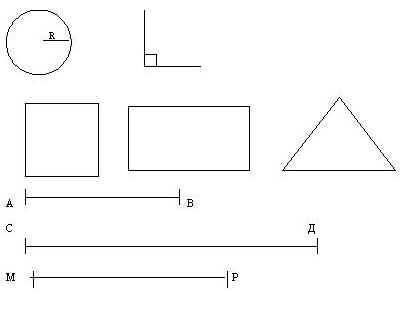 6. ТАНГРАМ:№ 1Из фигур, на которые разделён квадрат, сложить кошечку 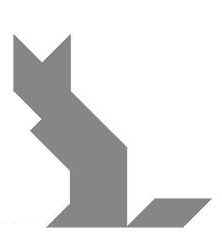 № 2Из фигур, на которые разделён квадрат, сложить зайчика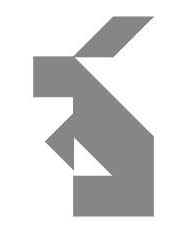 № 3Из фигур, на которые разделён квадрат, сложить страус 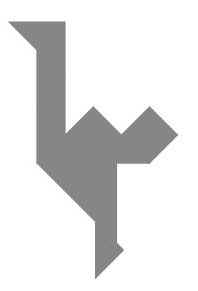 Квадрат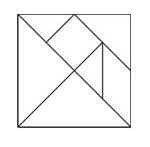 Ответы: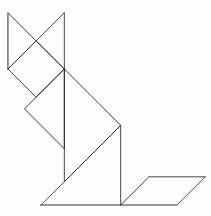 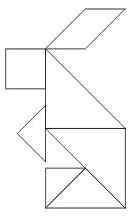 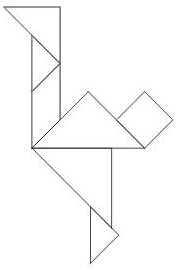 7. ПРОВЕРЬ СВОЮ НАБЛЮДАТЕЛЬНОСТЬ8. ИТОГИ. НАГРАЖДЕНИЯ.МАРШРУТНЫЙ ЛИСТ КЛАСС_________________МАРШРУТНЫЙ ЛИСТ КЛАСС_________________МАРШРУТНЫЙ ЛИСТ КЛАСС_________________МАРШРУТНЫЙ ЛИСТ КЛАСС_________________№ станциибаллСписок членов команды1СКОРОСТНАЯ2ГЛАЗОМЕРНАЯ3ВЫЧИСЛИТЕЛЬНАЯ4СМЕХА5ТАНГРАМ6ХУДОЖЕСТВЕННАЯ7ПРОВЕРЬ СВОЮ НАБЛЮДАТЕЛЬНОСТЬ8ИТОГа) 0,4 * 0,31 * 25 б) 4,7 * 12,5 * 0,8 в) 1500 – 63,4 – 59,6 – 43 г) 3,8 * 1,7 – 2,8 * 1,7 д) 49,3 + 0 * 49,3 ж) 745 : 10 + 0,5 + 249,87 * 0з) 2 * 5 * 4 * 25 * 6 и) 3,1 * 3,7 + 3,1 * 6,3 к) (49 – 38,2) : (1,68 + 0,32) а) 4 * 31 * 25 б) 47 * 125 * 8 в) 1500 – 634 – 596 – 43 г) 38 * 17 – 28 * 17 д) 493 + 0 * 493 е) 7450 : 10 + 5 + 24987 * 0з) 2 * 5 * 4 * 25 * 6 и) 31 * 37 + 31 * 63 к) (490 – 382) : (168 - 60) Группа№ 1№ 2№ 3№ 4№ 5№ 61236050На 2 минуты7 зуба10 часов2427512 разноцв. 14 чёрно-белых3600 чел...321 муха6 минут42 мухи4 чашки270 коп.10 часов.№ пп.Содержание вопросаОтветДопустимый ответКакова высота телеграфного столба? 6,4 м 4-8 м Какова длина обычного карандаша? 178 мм15-20 смКакова длина пассажирского вагона? 23,6 м 18-30 мКакова средняя скорость пешехода? 5 км/ч 4-6 км За сколько времени спортсмен может пробежать пять километров? 14 мин 14-20 минНазовите среднюю скорость лыжника? 20 км/ 15-25 км/чНазовите среднюю скорость электропоезда? 60 км/ч40-100 кмСколько весит ученическая тетрадь в 12 листов?35 г 20-50 гСколько весит сердце взрослого человека? 500 г 400-1000 гСколько весит кирпич? 4 кг 2-5 кгСколько весит футбольный мяч? 400 г 200-600 гСколько весит воробей? 60 г 30-100 гСколько весит слон?5 т 2-7 тСколько весит крупная породистая свинья? 200 кг 100-300 кгКакова грузоподъемность товарного вагона? 60 т 40-80 тКаков объем железнодорожной цистерны? 50 м3 40-60 Сколько весит паровоз? 150-200 т100-250 тСколько груза может увезти лошадь? 500 кг 300-800 кгСколько ударов в минуту делает пульс взрослого человека? 70-80 50-100 Сколько мест в одном плацкартном железнодорожном вагоне?56 50-100 